Администрация муниципального образования «Город Астрахань»РАСПОРЯЖЕНИЕ19 апреля 2017 года № 361-р«О временном ограничении дорожного движения на время проведения рыбацкого фестиваля «Вобла - 2017»»В соответствии с Федеральными законами «О транспортной безопасности», «Об автомобильных дорогах и о дорожной деятельности в Российской Федерации и о внесении изменений в отдельные законодательные акты Российской Федерации» и «О безопасности дорожного движения», Законом Астраханской области «О случаях установления временных ограничения или прекращения движения транспортных средств по автомобильным дорогам регионального или межмуниципального, местного значения в границах населенных пунктов», постановлением Правительства Астраханской области от 16.03.2012 № 86-П «О Порядке осуществления временных ограничения или прекращения движения транспортных средств по автомобильным дорогам регионального или межмуниципального, местного значения в Астраханской области», в связи с обращением организатора фестиваля «Вобла», директора ООО РГ «Астраханский Пресс-клуб» И.Н. Белякова от 21.01.2017 № 33-01-6958:Ввести временное ограничение дорожного движения 22.04.2016 с 6.00 до 14.00 по ул. Куйбышева от ул. Ю. Селенского до бульвара Победы.Утвердить прилагаемую схему расположения технических средств организации дорожного движения при введении ограничения 22.04.2016 с 6.00 до 14.00 на время проведения рыбацкого фестиваля «Вобла - 2017».Управлению информационной политики администрации муниципального образования «Город Астрахань» разместить настоящее распоряжение на официальном сайте администрации муниципального образования «Город Астрахань».Контроль за исполнением настоящего распоряжения администрации муниципального образования «Город Астрахань» возложить на начальника управления по коммунальному хозяйству и благоустройству администрации муниципального образования «Город Астрахань».Глава администрации О.А. Полумордвинов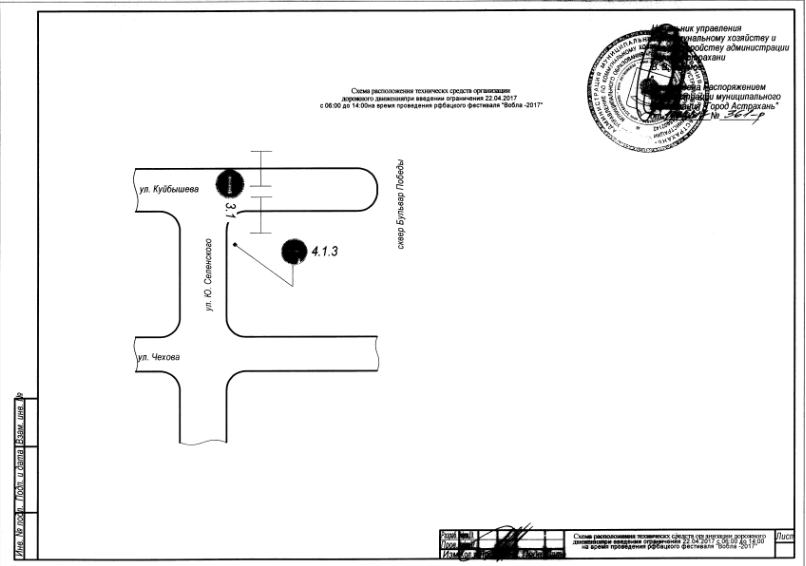 